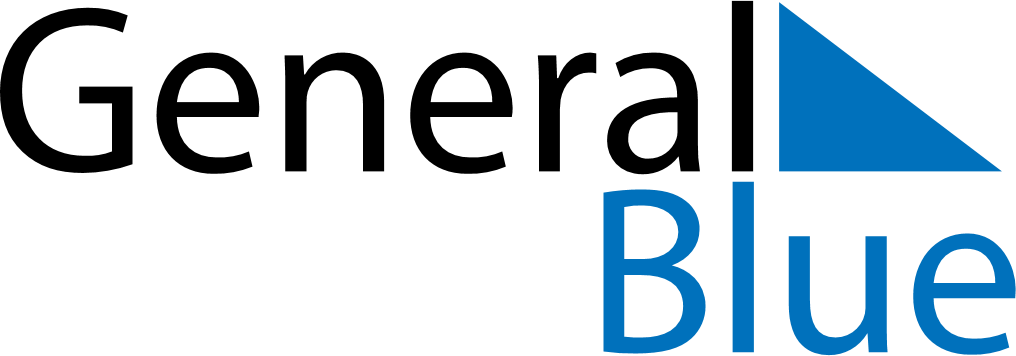 July 2024July 2024July 2024July 2024July 2024July 2024Hirosaki, Aomori, JapanHirosaki, Aomori, JapanHirosaki, Aomori, JapanHirosaki, Aomori, JapanHirosaki, Aomori, JapanHirosaki, Aomori, JapanSunday Monday Tuesday Wednesday Thursday Friday Saturday 1 2 3 4 5 6 Sunrise: 4:11 AM Sunset: 7:12 PM Daylight: 15 hours and 1 minute. Sunrise: 4:11 AM Sunset: 7:12 PM Daylight: 15 hours and 1 minute. Sunrise: 4:12 AM Sunset: 7:12 PM Daylight: 15 hours and 0 minutes. Sunrise: 4:12 AM Sunset: 7:12 PM Daylight: 14 hours and 59 minutes. Sunrise: 4:13 AM Sunset: 7:12 PM Daylight: 14 hours and 58 minutes. Sunrise: 4:13 AM Sunset: 7:11 PM Daylight: 14 hours and 57 minutes. 7 8 9 10 11 12 13 Sunrise: 4:14 AM Sunset: 7:11 PM Daylight: 14 hours and 56 minutes. Sunrise: 4:15 AM Sunset: 7:11 PM Daylight: 14 hours and 55 minutes. Sunrise: 4:15 AM Sunset: 7:10 PM Daylight: 14 hours and 54 minutes. Sunrise: 4:16 AM Sunset: 7:10 PM Daylight: 14 hours and 53 minutes. Sunrise: 4:17 AM Sunset: 7:10 PM Daylight: 14 hours and 52 minutes. Sunrise: 4:18 AM Sunset: 7:09 PM Daylight: 14 hours and 51 minutes. Sunrise: 4:18 AM Sunset: 7:09 PM Daylight: 14 hours and 50 minutes. 14 15 16 17 18 19 20 Sunrise: 4:19 AM Sunset: 7:08 PM Daylight: 14 hours and 49 minutes. Sunrise: 4:20 AM Sunset: 7:07 PM Daylight: 14 hours and 47 minutes. Sunrise: 4:21 AM Sunset: 7:07 PM Daylight: 14 hours and 46 minutes. Sunrise: 4:21 AM Sunset: 7:06 PM Daylight: 14 hours and 44 minutes. Sunrise: 4:22 AM Sunset: 7:06 PM Daylight: 14 hours and 43 minutes. Sunrise: 4:23 AM Sunset: 7:05 PM Daylight: 14 hours and 41 minutes. Sunrise: 4:24 AM Sunset: 7:04 PM Daylight: 14 hours and 40 minutes. 21 22 23 24 25 26 27 Sunrise: 4:25 AM Sunset: 7:03 PM Daylight: 14 hours and 38 minutes. Sunrise: 4:26 AM Sunset: 7:03 PM Daylight: 14 hours and 37 minutes. Sunrise: 4:26 AM Sunset: 7:02 PM Daylight: 14 hours and 35 minutes. Sunrise: 4:27 AM Sunset: 7:01 PM Daylight: 14 hours and 33 minutes. Sunrise: 4:28 AM Sunset: 7:00 PM Daylight: 14 hours and 31 minutes. Sunrise: 4:29 AM Sunset: 6:59 PM Daylight: 14 hours and 30 minutes. Sunrise: 4:30 AM Sunset: 6:58 PM Daylight: 14 hours and 28 minutes. 28 29 30 31 Sunrise: 4:31 AM Sunset: 6:57 PM Daylight: 14 hours and 26 minutes. Sunrise: 4:32 AM Sunset: 6:56 PM Daylight: 14 hours and 24 minutes. Sunrise: 4:33 AM Sunset: 6:55 PM Daylight: 14 hours and 22 minutes. Sunrise: 4:34 AM Sunset: 6:54 PM Daylight: 14 hours and 20 minutes. 